T.C.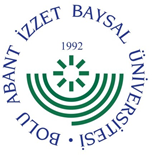 BOLU ABANT İZZET BAYSAL ÜNİVERSİTESİLİSANSÜSTÜ EĞİTİM ENSTİTÜSÜ MÜDÜRLÜĞÜDERS KAPATMA ÖNERİ FORMU  -------------------------------------------------------------------------------------------------------------------------------------------------------------                Not : Bu form formata müdahale  edilmeden  her  ders için ayrı  ayrı elektronik  ortamda (müdahale edilebilen kısımlar          Times New Roman yazı tipinde  ve 10 punto olarak doldurulmalı, hiçbir alan boş geçilmemeli, şayet boş geçilecek  ise kısa       çizgi (-) işareti konmalıdır.)  hazırlanmalı,  Enstitü  Anabilim  Dalı  Başkanlığınca  ADAK   kararı  ve  üst    yazı  ile   Enstitü        Müdürlüğüne gönderilmelidir.Anabilim Dalı/ Program AdıDersi Öneren Öğretim Üyesi (Üyeleri)Dersin Okutulduğu ProgramıKapatılması Önerilen Dersin KoduKapatılması Önerilen Dersin Adı ve  Kredisi (Teorik-Uygulama-Teorik; AKTS)Yapılan Önerinin “Programın amacı ve öğrenim hedefleri açısından gerekçesi”Dersin Verildiği Yarıyıl Öğrenim SistemiEğitim DiliDersin Ön Koşulu Olan Dersler Varsa Derse İlişkin Diğer HususlarDERSİN AMACIDERSİN AMACIDERSİN İÇERİĞİDERSİN İÇERİĞİ          EADB Adı Soyadı İmza: ENSTİTÜ KURULU KARARIENSTİTÜ KURULU KARARIENSTİTÜ KURULU KARARITarih:Tarih:Karar No:SENATO KARARI SENATO KARARI SENATO KARARI Tarih:Tarih:Karar No:Tarih : ____________________Enstitü Müdürü Adı Sayadı İmzaEnstitü Müdürü Adı Sayadı İmza:_____________________________________:_____________________________________:_____________________________________